Отчето проделанной работе по второму этапу всероссийской межведомственной комплексной оперативно-профилактической операции«Дети России – 2019»___МКОУ «НОВО-ДМИТРИЕВСКАЯ СОШ»____(наименование муниципального органа управления образованием/республиканской образовательной организации)                     Руководитель  зам директора по ВР Манапова К.Т.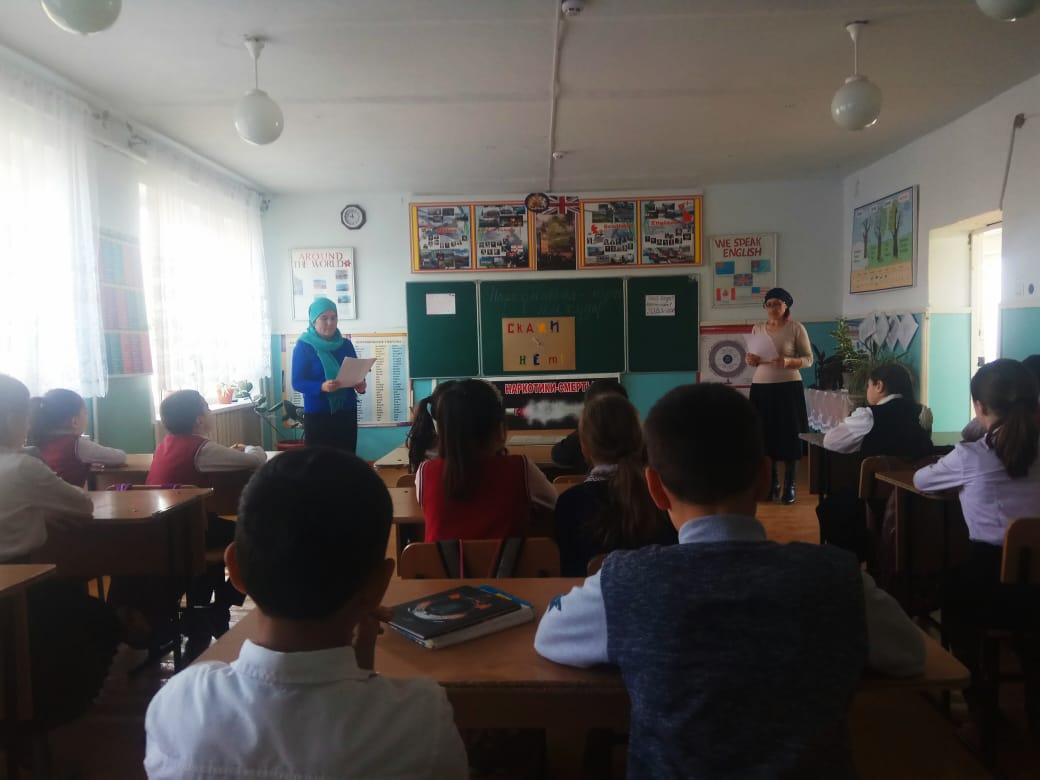 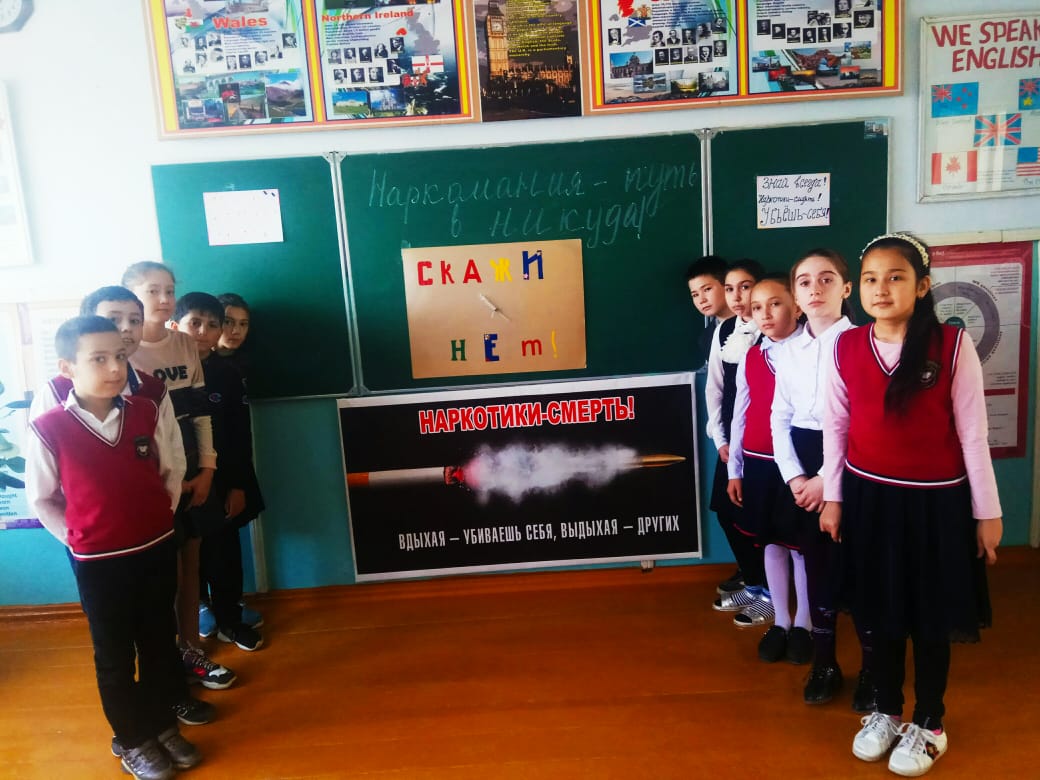 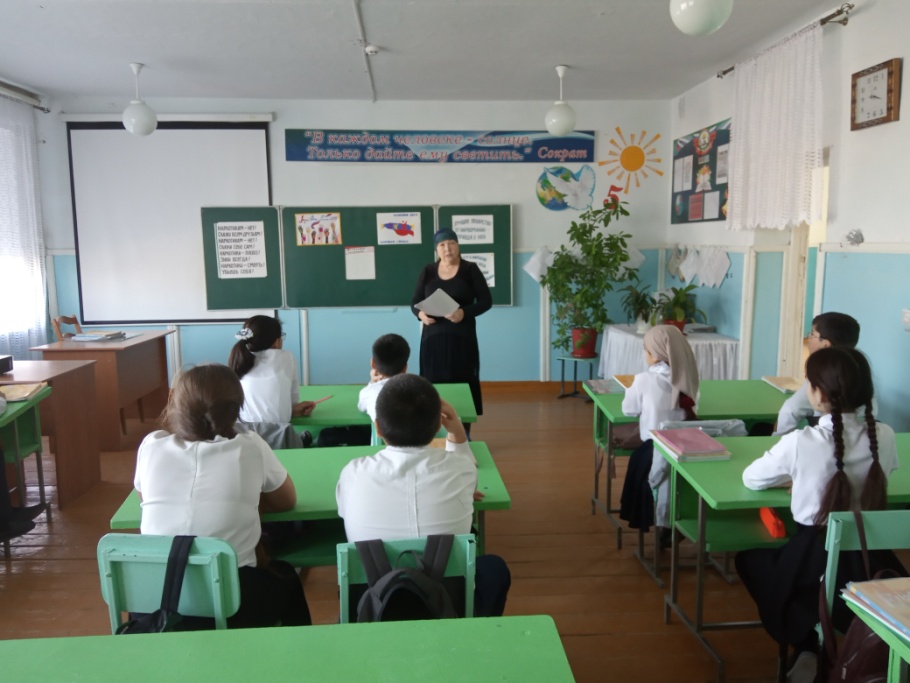 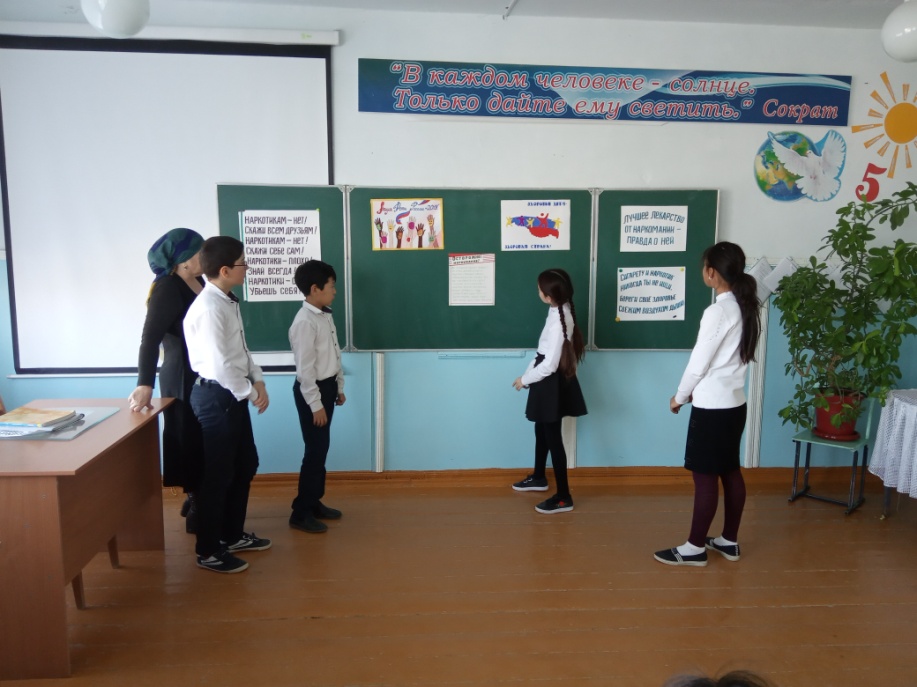 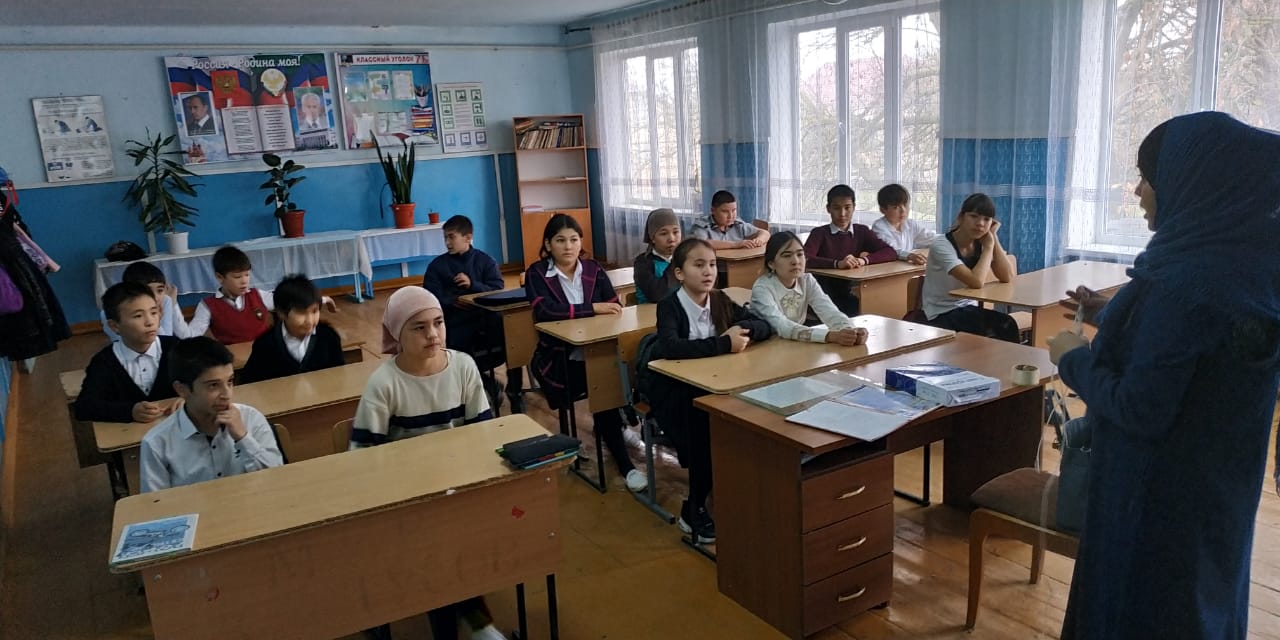 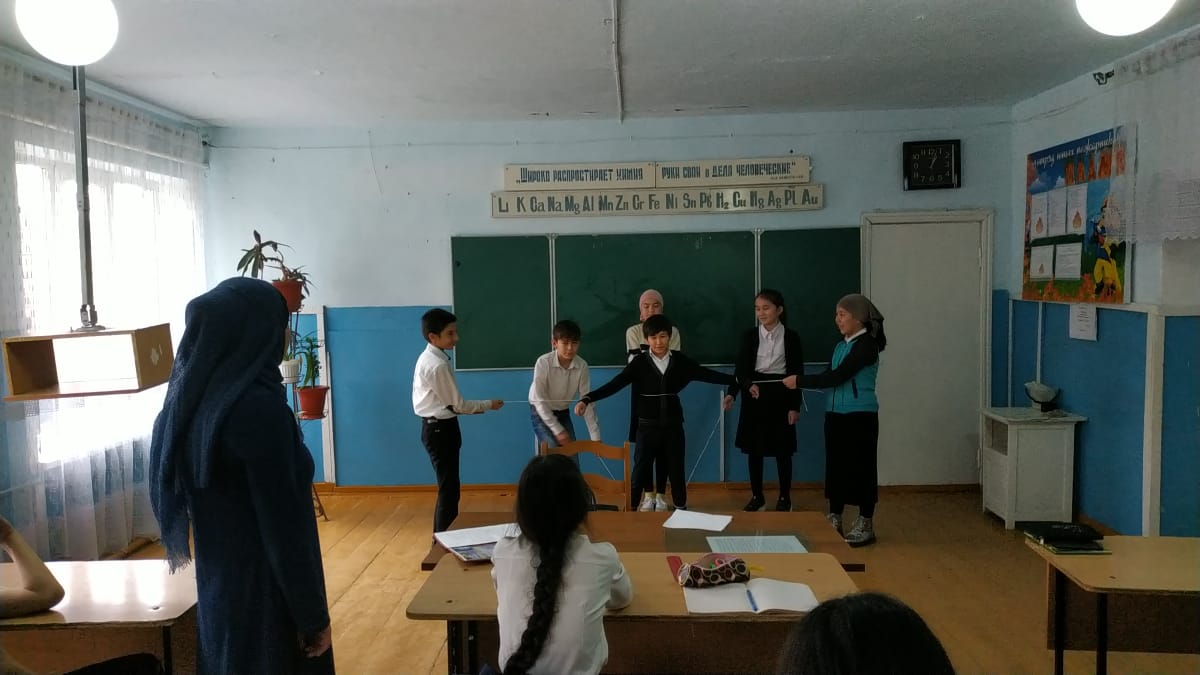 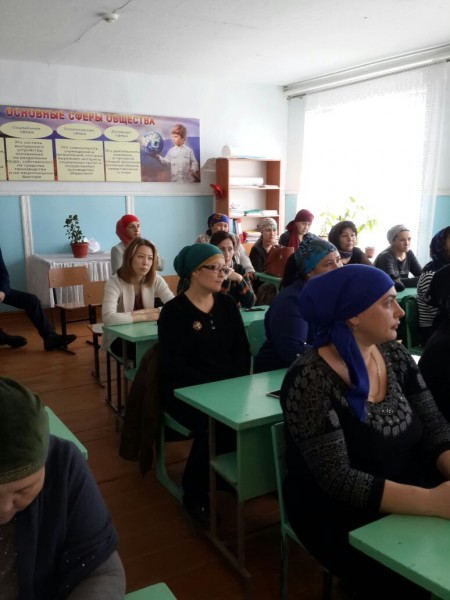 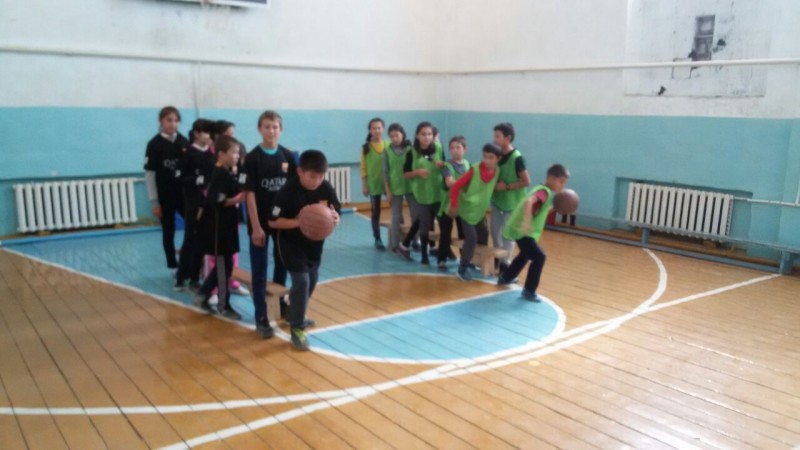 № п/пНаименование мероприятияФорма мероприятияКоличество образовательных организаций, охваченных данным мероприятиемКоличество детей с указаниемпараллели классовКоличество родителейКоличество приглашенных с указанием ФИО, должностиСсылка на сайт образ оргганиз, в котором прошло мероприятие (наиболее значимое)1.Профилактика наркомании среди подростковРодительское собрание19-11кл (45уч)32Курманашева Ф.У.-патронажная медсестра Новодмитриевского ФАПhttps://novo-d.dagestanschool.ru/2.Вся правда о наркотикахРодительское собрание17-8кл (45 уч )24Абдулкадырова А.Г.-заведующая Новодмитриевским ФАПhttps://novo-d.dagestanschool.ru/3.Остановись и подумай (о вреде наркотиков)Открытый урок16б (13уч)https://novo-d.dagestanschool.ru/4.Наркомания-путь в никуда!Классный час15а, 5бкл (29уч)https://novo-d.dagestanschool.ru/5.Умей сказать – НЕТ!Конкурс рисунка15-8кл (111уч)https://novo-d.dagestanschool.ru/6.Школа-территория здоровьяБеседа14б (17 уч)https://novo-d.dagestanschool.ru/7.Мы против наркотиков!Выставка рисунков11-4кл (142уч)https://novo-d.dagestanschool.ru/8.Нет наркотикам! Выбирай жизньАкция14а,4б (27уч)https://novo-d.dagestanschool.ru/9.Мы выбираем жизнь!Спортивный турнир18  (24уч)https://novo-d.dagestanschool.ru/